Przedmiotem zamówienia jest wisząca ogrodowa lampa LED zasilana panelem solarnym. lampa zasilana oddzielnym panelem solarnym z akumulatorkiem (plus dodatkowy akumulator na wymianę);z czujnikiem zmierzchu;zabezpieczenie min. IP44;lampa LED – 50W;czas świecenia 8 – 10 godz.;lampa powinna mieć możliwość zawieszenia wewnątrz altany pod sufitem;oddzielny panel solarny montowany na dachu altany, połączony przewodem z lampą LEDPrzykładowy wygląd lampy wraz z panelem solarnym.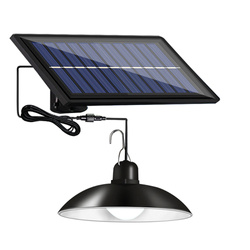 